TEMPLATE CONFLICT OF INTEREST POLICY If your organization does not have a conflict of interest policy, a model policy is attached. Essentially, the policy requires officers and directors to disclose any situation in which the person might personally benefit from some kind of dealing with the organization and lays out a process for dealing with such a situation should it arise. For example, if the organization was considering hiring an event planning company owned by a director of the organization, the Board (not including the director involved) would decide whether such a transaction was in the best interests of the company using criteria and procedures laid out in the policy. It is essential that your organization comply with the conflict of interest policy not just as a matter of good governance and transparency but also because your tax-exempt status might be jeopardized otherwise. In order to reinforce the importance of complying with the policy, it is a good idea to have officers and directors sign an acknowledgment on an annual basis and we have included a form at the end of the policy for that purpose. Brought to you by Global Federation of Animal Sanctuaries.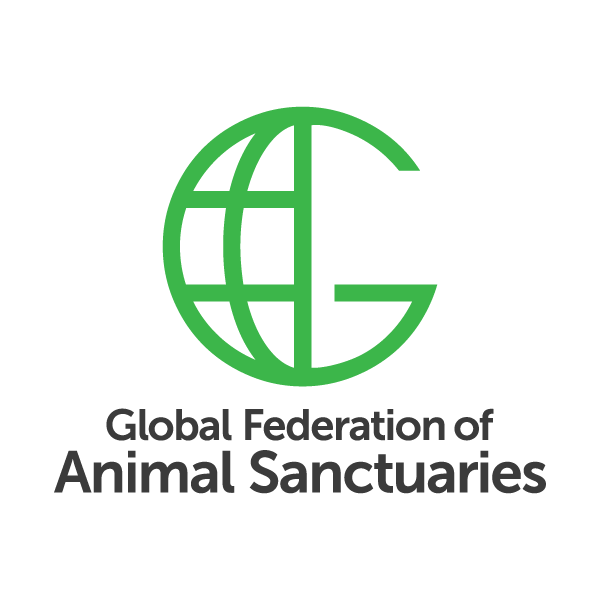 Generously prepared by Animal Defense Partnership.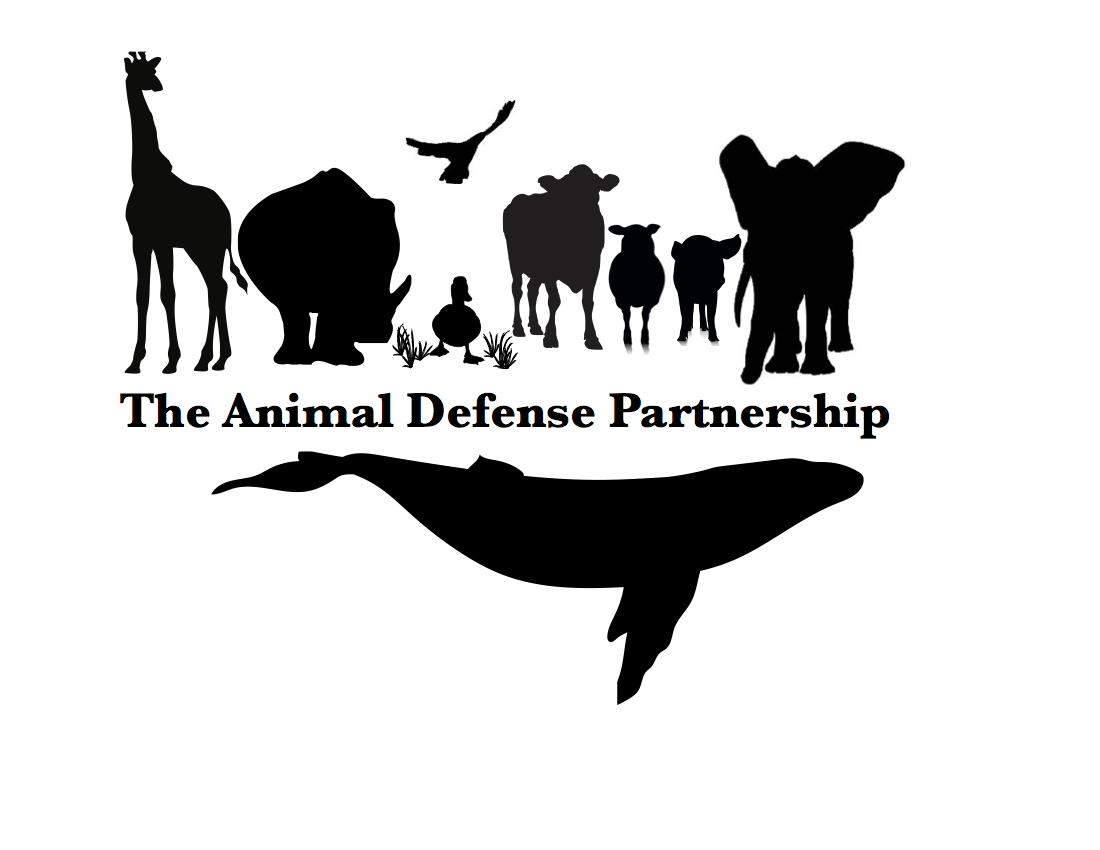 CONFLICT OF INTEREST POLICYOF TAX-EXEMPT ORGANIZATIONARTICLE IPurposeThe purpose of the conflict of interest policy is to protect this tax-exempt organization's (the “Company”) interest when it is contemplating entering into a transaction or arrangement that might benefit the private interest of an officer or Director of the Company or might result in a possible excess benefit transaction.  This policy is intended to supplement but not replace any applicable state and federal laws governing conflict of interest applicable to nonprofit and charitable organizations.ARTICLE IIDefinitionsInterested PersonAny Director, officer, or member of a committee with Board of Directors delegated powers, who has a direct or indirect financial interest, as defined below, is an interested person. Financial InterestA person has a financial interest if the person has, directly or indirectly, through business, investment, or family: An ownership or investment interest in any entity with which the Company has a transaction or arrangement,A compensation arrangement with the Company or with any entity or individual with which the Company has a transaction or arrangement, or A potential ownership or investment interest in, or compensation arrangement with, any entity or individual with which the Company is negotiating a transaction or arrangement.Compensation includes direct and indirect remuneration as well as gifts or favors that are not insubstantial. A financial interest is not necessarily a conflict of interest. Under Article III, Section 2, a person who has a financial interest may have a conflict of interest only if the Board of Directors or appropriate committee decides that a conflict of interest exists.ARTICLE IIIProceduresDuty to Disclose
In connection with any actual or possible conflict of interest, an interested person must disclose the existence of the financial interest and be given the opportunity to disclose all material facts to the Directors and members of committees with Board of Directors delegated powers considering the proposed transaction or arrangement.Determining Whether a Conflict of Interest Exists
After disclosure of the financial interest and all material facts, and after any discussion with the interested person, he/she shall leave the Board of Directors or committee meeting while the determination of a conflict of interest is discussed and voted upon. The remaining Board of Directors or committee members shall decide if a conflict of interest exists.Procedures for Addressing the Conflict of Interest An interested person may make a presentation at the Board of Directors or committee meeting, but after the presentation, he/she shall leave the meeting during the discussion of, and the vote on, the transaction or arrangement involving the possible conflict of interest.The Board of Directors or committee shall, if appropriate, appoint a disinterested person or committee to investigate alternatives to the proposed transaction or arrangement.After exercising due diligence, the Board of Directors or committee shall determine whether the Company can obtain with reasonable efforts a more advantageous transaction or arrangement from a person or entity that would not give rise to a conflict of interest.If a more advantageous transaction or arrangement is not reasonably possible under circumstances not producing a conflict of interest, the Board of Directors or committee shall determine by a majority vote of the disinterested Directors whether the transaction or arrangement is in the Company's best interest, for its own benefit, and whether it is fair and reasonable. In conformity with the above determination it shall make its decision as to whether to enter into the transaction or arrangement.Violations of the Conflicts of Interest PolicyIf the Board of Directors or committee has reasonable cause to believe a member has failed to disclose actual or possible conflicts of interest, it shall inform the member of the basis for such belief and afford the member an opportunity to explain the alleged failure to disclose.If, after hearing the member's response and after making further investigation as warranted by the circumstances, the Board of Directors or committee determines the member has failed to disclose an actual or possible conflict of interest, it shall take appropriate disciplinary and corrective action.ARTICLE IVRecords of ProceedingsThe minutes of the Board of Directors and all committees with board delegated powers shall contain:The names of the persons who disclosed or otherwise were found to have a financial interest in connection with an actual or possible conflict of interest, the nature of the financial interest, any action taken to determine whether a conflict of interest was present, and the Board of Director's or committee's decision as to whether a conflict of interest in fact existed.The names of the persons who were present for discussions and votes relating to the transaction or arrangement, the content of the discussion, including any alternatives to the proposed transaction or arrangement, and a record of any votes taken in connection with the proceedings.ARTICLE VCompensationA voting member of the Board of Directors who receives compensation, directly or indirectly, from the Company for services is precluded from voting on matters pertaining to that member's compensation.A voting member of any committee whose jurisdiction includes compensation matters and who receives compensation, directly or indirectly, from the Company for services is precluded from voting on matters pertaining to that member's compensation.ARTICLE VIAnnual StatementsEach Director, officer and member of a committee with Board of Directors delegated powers shall annually sign a statement which affirms such person: Has received a copy of the conflicts of interest policy,Has read and understands the policy,Has agreed to comply with the policy, andUnderstands the Company is charitable and in order to maintain its federal tax exemption it must engage primarily in activities which accomplish one or more of its tax-exempt purposes.ARTICLE VIIPeriodic ReviewsTo ensure the Company operates in a manner consistent with charitable purposes and does not engage in activities that could jeopardize its tax-exempt status, periodic reviews shall be conducted. The periodic reviews shall, at a minimum, include the following subjects: Whether compensation arrangements and benefits are reasonable, based on competent survey information, and the result of arm's length bargaining.Whether partnerships, joint ventures, and arrangements with management organizations conform to the Company's written policies, are properly recorded, reflect reasonable investment or payments for goods and services, further charitable purposes and do not result in inurement, impermissible private benefit or in an excess benefit transaction.ANNUAL ACKNOWLEDGMENT OF RECEIPT AND REVIEWI, the undersigned, acknowledge that on the date set forth below, I received and read a copy of the Tax-Exempt Organization (the “Company”) Conflicts of Interest Policy, understand it and I agree to comply with the policy.  Further, I understand the Company is charitable and in order to maintain its federal tax exemption it must engage primarily in activities that accomplish one or more of its tax-exempt purposes.Name: Date:                